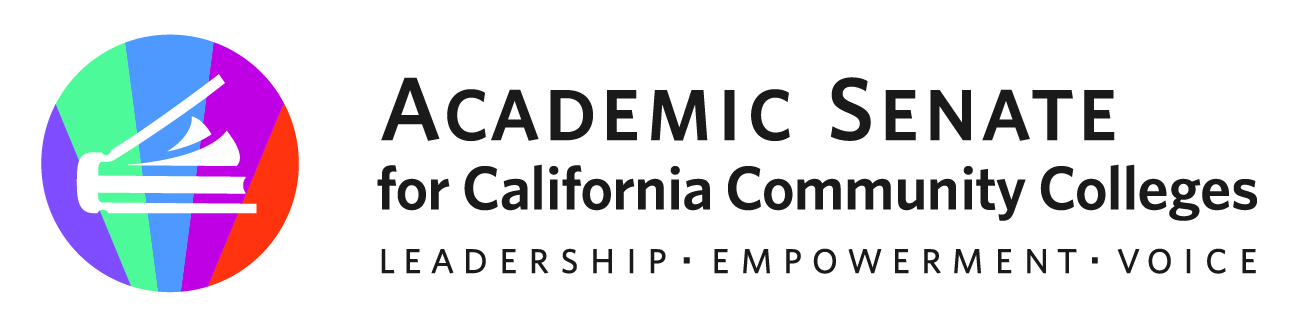 CURRICULUM COMMITTEE https://www.asccc.org/directory/curriculum-committeeTime: Oct 17, 2022 02:00 PM Pacific Time (US and Canada)Join Zoom Meetinghttps://rccd-edu.zoom.us/j/85826720620?pwd=eCtBTHdrSVh2c1MybkxzZi91ZGsvUT09Meeting ID: 858 2672 0620Passcode: 414153One tap mobile+16694449171, 85826720620#, *414153# US+16699006833, 85826720620#, *414153# US (San Jose)Dial by your location        +1 669 444 9171 US        +1 669 900 6833 US (San Jose)        +1 719 359 4580 US        +1 253 215 8782 US (Tacoma)        +1 346 248 7799 US (Houston)        +1 386 347 5053 US        +1 564 217 2000 US        +1 646 931 3860 US        +1 929 205 6099 US (New York)        +1 301 715 8592 US (Washington DC)        +1 309 205 3325 US        +1 312 626 6799 US (Chicago)Meeting ID: 858 2672 0620Passcode: 414153Find your local number: https://rccd-edu.zoom.us/u/kgiBsWC5gJoin by SIP85826720620@zoomcrc.comMINUTESThe Curriculum Committee is charged to make recommendations to the Executive Committee on issues related to the development, review, implementation, and assessment of all aspects of curriculum both at the college and state level. The committee distributes information through institutes and other forms of professional development, the website, and listservs, as well as senate publications. Under the direction of the president, the chair and/or members of the Curriculum Committee provide technical assistance to local college curriculum committees, academic senates, and the faculty in general. Note: Resolution 15.03 S94 charged the Senate with appointing a library science member and noted past recommendations to the Senate to appoint a counselor, articulation officer, vocational education and basic skills faculty.Call to Order and Adoption of the AgendaMSC (Adrienne/Sarah)-unanimous Roll CallLaTonya Parker ChairErik Reese 2nd Chair     Sarah Harris Curriculum & Outcomes Assessment Coordinator    Nili Kirschner Sociology    Anthony Merritt Black Studies    Eric J. Narveson History    Guillermo Castilla, Physics and Mathematics           Adrienne Brown CounselingWent around for a check in and sharing of recent activities and how we are doing overall Approval of Minutes 9/8/2022 https://www.asccc.org/sites/default/files/minutes/ASCCC_Curriculum_Committee_Minutes_2022-09-08.v2.pdfIn the future will include the minutes as part of the consent/adoption of the agenda MSC (Adrienne/Erik)Action: Adoption of NormsExecutive Committee NormsReviewed the ASCCC Executive Committee Norms to create an inclusive, safe space for this workAsked for any additions either now or in the futureAdoption of the normsMSC (Sarah/Adrienne) unanimously approvedWill include these in future agendas as a reminderAssigned Task(s)Curriculum Institute to be held July 12-15, 2023 at Riverside Convention Centerhttps://www.livebinders.com/b/2403154Flight and Travel Request: https://www.asccc.org/content/flight-and-travel-requestCommittee members are responsible for flight arrangements and to follow up with Travel Reimbursement. By submitting this request for travel in an official capacity for the Academic Senate for California Community Colleges (ASCCC), I acknowledge that non-refundable travel arrangements may be made. I also acknowledge that I may be financially responsible for any costs. due to updates, time changes or cancellations not initiated by the ASCCC.You can always make your own travel and lodging arrangements. However, please note that the Academic Senate will only reimburse you for the amount of the most economical means of transportation and lodging.Submission of request within two weeks of travel date cannot be guaranteed.ASCCC Committee Chairs Role in Planning for Events/Institutes and Other Informationhttps://www.asccc.org/sites/default/files/V.%20D.%20%281%29%20ASCCC%20Committee%20Chairs%20Role%20in%20Planning%20for%20Events%20gm.pdfChair reviewed dates for Curriculum Institute and requested folks make travel requests well in advanceAlso discussed possible ways to work on all of these items, meeting in small groups, etc.Action/Discussion Items: Curriculum Institute PlanningCurriculum Institute Check ListGoal to have a skeleton program in DecemberMay move to electronic programs and not have printed materials2023 Curriculum Institute BlurbTheme: Delivering on the Promise of Higher Education through California Community Colleges CurriculumExec made minor updates to the theme:  Delivering on the Promise of Higher Education Through Curriculum: The Mission of the Community CollegesCommittee appreciated moving forward, accepting the relatively minor updates to the theme2022 Curriculum Institute Program WEDNESDAY Pre-Sessions 1:00 PM - 4:00 PM THURSDAYGeneral Session 1 9:00 AM - 10:15 AM Breakout Session 1 10:30 AM - 11:45 AM General Session 2 12:45 PM - 2:00 PM Breakout Session 2 2:15 PM - 3:30 PMGeneral Session 3 3:45 PM - 5:00 PM FRIDAY Breakout Session 3 9:00 AM - 10:15 AM Breakout Session 4 10:45 AM - 12:00 PM General Session 4 12:45 PM - 2:00 PM Breakout Session 5 2:15 PM - 3:30 PM General Session 5 3:45 PM - 5:00 PM SATURDAY Breakout Session General Session 2022 Curriculum Institute Survey https://drive.google.com/file/d/1s_qT5x-5R5YIaf4OLAfZ-OW30F31GTj0/view?usp=sharingRiverside Convention Center Contract https://www.livebinders.com/play/play?id=2403154#anchorGo to: Curriculum Jul 12-15, 2022 and click Riverside CVB Contract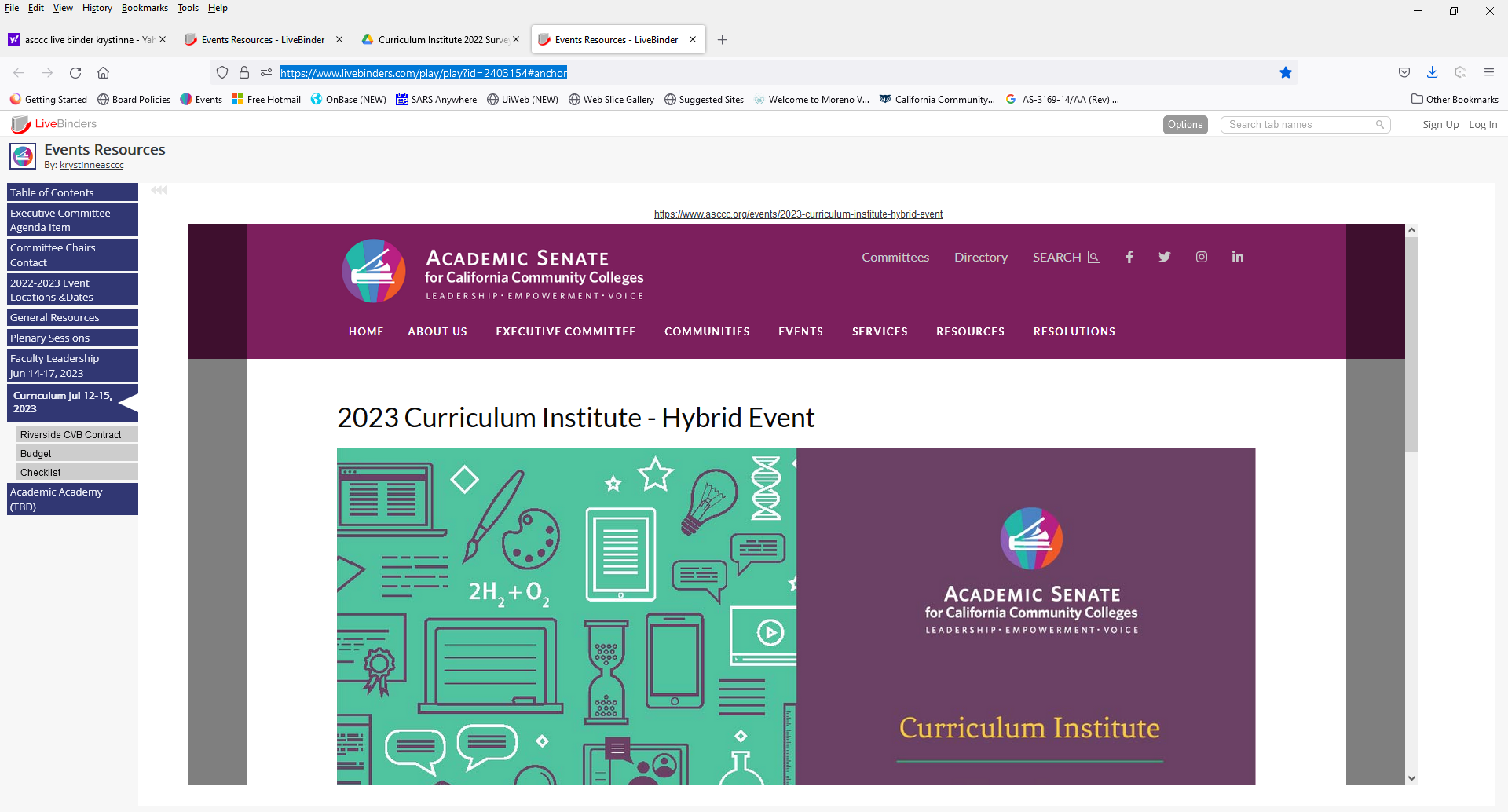 Begin Building Program for CI dates Wed. Jul 12 2023, 9am – Sat. Jul 15 2023 12:00pmGeneral Sessions & BreakoutsLast Year Pre-SessionsNew, Newer, or Aspiring Curriculum ChairsNew or Newer Curriculum AdministratorsNew or Newer Curriculum Professionals/SpecialistsNew or Newer Articulation OfficersCurriculum Champions Discussion on the fact that regularly there are new folks, chairs rotate, etc.Also some that are more experienced that attend pre-session as wellLast Year 6 General Session & 6 Breakout SessionNumber of attendees for 2022 CI - 593 (this includes all presenters except for Exec presenters)284 virtual309 in-person 394 Wednesday pre-session   20 Number of Part-time faculty in            attendance: 20 (6 in-person, 14           virtual)How to increase participation with part-time faculty?  Perhaps collaborate with the Part-time CommitteeTopicsGet the 411: Course Identification Numbering System (C-ID) and AB 1111 (Berman, 2021) Common Course NumberingTitle 5 Regulations on the Associate Degree and the Future of Competency StatementsCurriculum and Legislation (AB 705/1705)Catalog Requirements and Other Curriculum Related Accreditation RequirementsCalifornia Community Colleges Baccalaureate Degrees Through an IDEAA Lens: Addressing Curricular and Practical QuestionsAccounting Methods for Credit and Noncredit (including support courses)Brown Act and Parliamentary ProcedureCollaboration between Curriculum and Articulation to Support Student TransferCurriculum BasicsNoncredit BasicsRising Scholars and CurriculumCross Listing and Hyflex?Topics listed roughly as ranked by attendees Last year had a shared spreadsheet of topics, general and breakout sessions, etc.Possible topics discussion:General education Course numbering (general session)Also want AB928 and local GEUpdated work experience regulationsBrown Act and Parliamentary ProcedureFeedback from session: One suggestion to split up those topics into twoDifferent days, not back-to-backCould wrap Parliamentary procedure into new people threadsHow to have an effective meetingTrauma Informed CurriculumStudent panelDistance Education and HyflexAccreditation—new accreditation standardsAcademic Freedom in Curriculum—facilitated spaceUpdates on the PCAHEthnic Studies and Cross Listing or other Ethnic Studies relatedStatewide level Ethnic Studies and CurriculumNote: 2021 session: Light the Fire! Embedding Ethnic Studies at the Local CollegeGuided Pathways, social determinants of success, integrated planningWhat is curriculum’s role in the statewide conversation?Student perspective that GE courses are boring and unimpactfulrelated to holistic review of GECultural responsivenessAsking students what draws you to a class? What excites you?Giving students a general session and breakout session to incorporate the student voiceStudents have their own curriculum What does the latest research say about learning?RP Group; CUE; Research driven/leaning theory—Instructional Designers are trained in these practices Helen Graves, head of CVC badging How do adults learn stuff?Elevating the part-time voice in Curriculum Maybe a webinar or listening session prior to Curriculum Institute Last year used a Google sheet to help coordinate and ranked them via votingSharePoint document. Thank you Sarah!Idea of having tracks could be useful (foundational versus more complex)Some curriculum specialists did not feel many sessions related to or focused on their role	-Coding, PCAH, more guidance from CO, COCIWork with CO about how they want to participate so they feel welcome	-Partner with folks with good facilitation skills	-CO staff have been attacked in the past; treat them respectfullyInstitute not designed for actually writing curriculumPre-sessions are focused on specific groups; request to remove “Champions”Share and chat sessions were difficult in a hybrid format-Request an in-person Curriculum LoungePossible Presenters ListBring names to next meeting of possible speakersHelpful to approve folks early as possible presentersJohn Freitas to present for AOsCurriculum Committee and 5C membersDiscussion: Increase Part-time Faculty ParticipationLaTonya will connect with part-time Committee Chair to increase part-time participation in Curriculum Institute Connect with Foundation for scholarships for part-time facultyIs it possible to provide discounts for part-time faculty?Perhaps listening session in the Spring to inform part-time focused Curriculum Institute session	Feb or Mar, maybe week of Feb 27th Discussion: California Community Colleges Student InvolvementChair to reach out to student senate to save the date and begin thinking about who will participate on student panels, confirmation of topicsDiscussion: Workflow Process; Technology (New Platform); & Creating a Sense of Belonging (1st Time Attendees)Discussed new Zoom Events platform and issues getting into the recent area meetingsCould think about offering same presentation more than once, for example in person only and online onlyRostrum ArticlesEditorial Guidelines for the Rostrumhttps://asccc.org/sites/default/files/Editorial%20Guidelines%20for%20the%20Rostrum.pdfRostrum Timeline 2022-23	Resolutions: Look up dates for committee resolutions for 2023 Spring PlenaryPlenary Planning or Report SAVE THE DATE! Fall 2022 ASCCC Plenary November 3-5, 2022Request institutional attendance support early.Breakout Sessions2022 Fall Plenary• AV and event supply needs to Tonya by Sunday, October 2• Draft breakout/general session titles due to Ginni and Krystinne by Sunday,  October 2• Pre-session Resolutions packet out to the field by October 7• Request for approval of presenters (all) due to Ginni and Krystinne by Tuesday,   October 11• Deadline for Area Meeting resolutions to Resolutions Chair by October   14/October 15• Final Breakout/General session titles, descriptions, and approved presenters due   to Ginni and Krystinne by Sunday, October 16• Final Program disseminated to Executive Committee members to confirm their    sessions by Monday, October 17• Executive Committee members confirm their sessions and presenters by   Wednesday, October 19• Final program posted to website by Thursday, October 27Status of Previous Action Items Assigned Resolutions (strikethroughs indicate completed resolutions)09.01 2022 Spring Curriculum  Definition and Guidance for Cross-Listing CoursesChair will investigate this resolution for possible action from Curriculum Committee and/or topics for Curriculum Institute09.02 2022 Spring Curriculum  Co-Requisites and Pre-Requisites of Intermediate Algebra and Articulation and C-ID Alignment09.03 2022 Spring Curriculum   Develop Lower Division GE Pathway for CCC Baccalaureate Degree ProgramsResource: https://linktr.ee/ascccresolutions       Previous Curriculum Committee Assigned Resolution09.02 2020 Fall Curriculum Update Paper on Local Curriculum Committees https://www.asccc.org/resolutions/update-paper-local-curriculum-committeesResource: https://linktr.ee/ascccresolutionshttps://www.asccc.org/sites/default/files/publications/Curriculum_0.pdfAnnouncements/ResourcesEvents https://www.asccc.org/calendar/list/eventsUpcoming Events and Meetings• Executive Committee Meeting – Sacramento/Hybrid – November 2, 2021• 2022 Fall Plenary – Sacramento/Hybrid – November 3-5, 2022August 2022 President’s Update  http://createsend.com/t/y-D6790827D8CAC7C92540EF23F30FEDEDCurriculum Resource: https://www.ccccurriculum.net/Meeting Dates: Thur. Sept 8 2:15pm-4:15pmMon Oct 17 2:00pm-4:00pmMon Nov 14 2:00pm-4:00pmMon Dec 12 2:00pm-4:00pmSpring 2023Mon Jan 23 2:00pm-4:00pmMon Feb 27 2:00pm-4:00pmMon Mar 13 2:00pm-4:00pmMon Apr 10 2:00pm-4:00pmMon May 22 2:00pm-4:00pmMon Jun 5 2:00pm-4:00pmMon Jun 26 2:00pm-4:00pmGeneral DiscussionAdjournment Status of Previous Action ItemsIn Progress (include details about pending items such as resolutions, papers, Rostrums, etc.)Develop Lower Division GE Pathway for CCC Baccalaureate Degree Programshttps://www.asccc.org/sites/default/files/minutes/California%20Community%20College%20General%20Education%20v2.pdfCompleted (include a list of those items that have been completed as a way to build the end of year report). California Community Colleges Association for Occupational Education Conference attendance and presentations https://cccaoe.org/professional-development/fall-conference-2022/ASCCC General Education, CalGETC and AB 928 Webinars Series  Monday, Sept 12, 2022 (9-10:30am) General Education Locally and for Transfer (AB 928) Tuesday, Sept 13 (3-4:30pm) General Education Locally and for Transfer (AB 928) Tuesday, Sept 27 (12-1:30pm) Role of local Academic Senates and Curriculum Committees in regard to general education Wednesday, Sept 28 (2-3:30pm) Role of Articulation in Transfer in regard to general education Monday Oct 3, 2022 (9-10:30am) Addressing the impact of CalGETC, as proposed on local colleges, programs and course and students Thursday Oct 6, 2022 (2-3:30) Addressing the impact of CalGETC, as proposed on local colleges, programs, courses and studentTo:Executive DirectorEditorPresidentVisual DesignerThe FieldSeptember 18September 26October 3October 11November 2January 22January 27February 3February 13February 28March 5March 13March 20April 3April 20